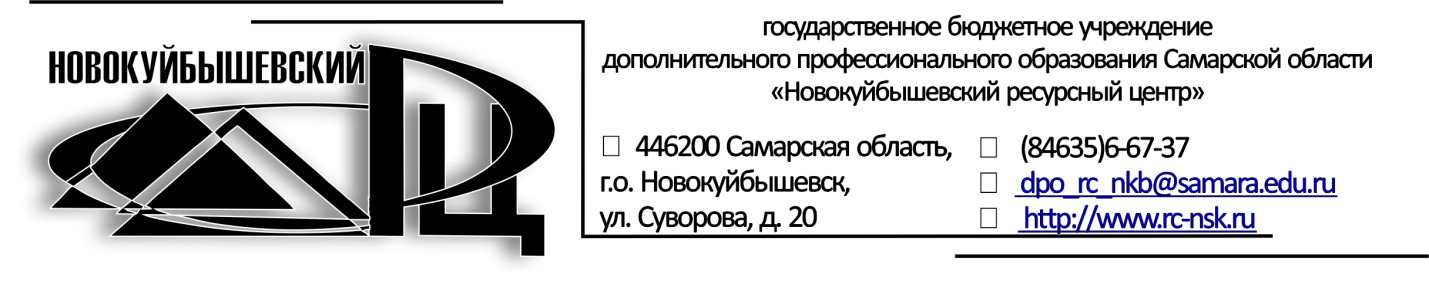 АНАЛИТИЧЕСКАЯ СПРАВКА
по результатам ОГЭ по литературе 
в общеобразовательных организациях Поволжского округа	На основании приказов Министерства Просвещения Российской Федерации и Федеральной службы по надзору в сфере образования и науки от 16.11.2022г. № 991/1145 «Об утверждении единого расписания и продолжительности проведения государственного выпускного экзамена по образовательным программам основного общего и среднего общего образования по каждому учебному предмету, требований к использованию средств обучения и воспитания при его проведении в 2023 г.» и от 16.11.2022г. № 990/1144 «Об утверждении единого расписания и продолжительности проведения основного государственного экзамена по каждому учебному предмету, требований к использованию средств обучения и воспитания при его проведении в 2023 году» для обучающихся 9-ых классов в общеобразовательных организациях, подведомственных Поволжскому управлению 14 июня  2023 года состоялся ОГЭ по литературе.	Основной государственный экзамен по литературе проводился в форме основного государственного экзамена в утвержденных пунктах проведения экзамена с привлечением общественных наблюдателей. В ОГЭ по литературе в форме основного государственного экзамена 14  июня 2023 года и в досрочный период приняли участие 35 девятиклассника, что на 13 человек меньше, чем в 2022 году. Анализ первичных количественных результатов выполнения работы позволил установить, что все 34 обучающихся справились с работой. Успеваемость выше 2022 года на 2,1% составила 100%. На «4» и «5» работу выполнили 28 человек, что составило 80% от общего количества, выполнявших работу. Качество обучения в  сравнении с 2022 годом ниже на 13,8%.В экзамене по литературе приняли участие обучающиеся только 12 образовательных организаций (30,8%). 100% уровень обученности и 100% качества  показали школы г.о. Новокуйбышевск, принимавшие участие в ОГЭ по литературе: ГБОУ СОШ № 3 г. Новокуйбышевска, ГБОУ СОШ № 5 "ОЦ" г. Новокуйбышевска; Волжского района: ГБОУ СОШ "ОЦ" с. Лопатино, ГБОУ СОШ № 1 "ОЦ" п.г.т. Стройкерамика, ГБОУ СОШ поc. Черновский, ГБОУ СОШ с. Воскресенка, ГБОУ СОШ с. Курумоч.Основные результаты ОГЭ по литературе в сравнении по АТЕРезультаты в разрезе образовательных учрежденийДиаграмма распределения первичных баллов участников ОГЭ по литературе в 2023 г. (количество участников, получивших тот или иной балл)ВЫВОДЫ о характере результатов ОГЭ 
по литературе в 2023 году.Результаты выполнения экзаменационной работы по литературе дают возможность выявить тот круг умений и навыков, отработка которых требует большего внимания в процессе обучения в основной школе. Распределение экзаменационных отметок по пятибалльной шкале показывает, что обученность участников экзамена по предмету второй год подряд составляет 100%. Отметки «4» и «5» получили 80% проэкзаменованных выпускников основной школы, что на 14% ниже результата 2022 года. Преобладающей отметкой, полученной учащимися на экзамене, является отметка «5» (51,4%); 28,6% выпускников получили на экзамене отметку «4». Средний балл по пятибалльной шкале составляет 4,3 балла, что ниже на 0,3 балла результата 2022 года.Средний тестовый балл (максимальное количество баллов в 2023 году -42) равен 33,3 балла, ниже на 4,7 балла 2022 года.Анализ результатов выполнения отдельных заданий или групп заданий по предмету Краткая характеристика работы.В экзаменационной модели по литературе присутствуют только задания с развёрнутым ответом. В КИМ для ОГЭ не включены задания с кратким ответом, хотя этот тип заданий активно используется в ЕГЭ по литературе. На данном этапе обучения не представляется целесообразным формулировать специальные вопросы для проверки знания школьниками литературных фактов и уровня владения ими литературоведческой терминологией. Экзаменуемый опосредованно использует этот пласт содержания учебного предмета при написании развёрнутых ответов (в системе оценивания сочинения есть критерий «Уровень владения теоретико- литературными понятиями»).Экзаменационная работа построена с учётом принципа вариативности: экзаменуемым предоставляется право выбора при выполнении заданий всех содержательных блоков. Исключение составляет задание 4 (сопоставление двух стихотворений).Экзаменационная работа для проведения ОГЭ по литературе состоит из двух частей.Часть 1 экзаменационной работы включает в себя два комплекса заданий.Первый комплекс ориентирован на анализ фрагмента эпического (или драматического, или лироэпического) произведения. Предлагается выбрать одно из заданий: 1.1 или 1.2 (задание 1.1 направлено в первую очередь на анализ содержания приведённого фрагмента; задание 1.2 – на анализ элементов формы). Также предлагается выбрать одно из заданий: 2.1 или 2.2, которые относятся к самостоятельно выбранному фрагменту предложенного произведения. Задание 2.1/2.2 требует анализа выбранного фрагмента в указанном направлении и не предполагает целостного анализа этого фрагмента или сопоставления его с приведённым фрагментом.Второй комплекс заданий отнесён к анализу стихотворения, или басни, или баллады. Экзаменуемым предлагается выбрать одно из заданий к приведённому тексту: 3.1 или 3.2. Требуется провести анализ произведения с точки зрения его содержания или формы. Задание 4 предполагает сопоставление исходного текста с другим произведением, текст которого также приведён в экзаменационной работе.Рекомендуемый примерный объём каждого ответа на задания части 1 составляет 3–5 предложений; исключение составляет задание 4: рекомендуемый объём ответа – 5–8 предложений.Часть 2 экзаменационной работы содержит пять тем сочинений (5.1– 5.5), требующих развёрнутого письменного рассуждения. Предлагается выбрать одну из предложенных тем и написать сочинение объёмом не менее 200 слов, аргументируя свои суждения и ссылаясь на текст художественного произведения.Темы 5.1–5.5 формулируются по творчеству тех писателей, чьи произведения не были включены в часть 1, что обеспечивает более широкий охват элементов проверяемого содержания. В сочинении по поэзии экзаменуемый должен проанализировать не менее двух произведений. Предложенные задания призваны выявить особенности восприятия текста экзаменуемым, а также проверить его умения высказывать краткие оценочные суждения о прочитанном, самостоятельно привлекать текст для анализа. Задания позволяют участнику проявить различные читательские компетенции.Изменения в КИМ 2023 года в сравнении с 2022 годом1. Уточнены инструкции ко всей экзаменационной работе и к сочинению (задание 5.1–5.5).2. Изменены критерии оценивания сочинения части 2: критерий 1 «Соответствие сочинения теме и её раскрытие», критерии оценивания грамотности (оценивается грамотность не всей работы, а только сочинения части 2).3. В результате изменения критериев оценивания грамотности максимальный балл за всю работу уменьшился с 45 до 42 баллов.Статистический анализ выполняемости заданий и групп заданий 
КИМ ОГЭ в 2023 годуТаблица1	Обратимся к детальному анализу выполнения экзаменуемыми заданий ОГЭ по литературе. Прокомментируем последовательно результаты, показанные выпускниками Поволжского округа по каждому из типов заданий.Проверка базового уровня сложности заданий 1, 2 и 3 показала, что основные умения, соответствующие важнейшим коммуникативным компетенциям сформированы у участников работы. По критерию 1 (К1 - соответствие ответа заданию) справились 91,4% задания 1, 81,4% задания 2, 88,6% задания 3 от общего количества участников. Это свидетельствует о том, что большинство понимают текст приведённого фрагмента произведения. Баллы снижались за поверхностные ответы. 	Ниже окружных показателей по критерию К1 (соответствие ответа заданию) в заданиях 1,2,3 справились обучающиеся ГБОУ ООШ № 18 г. Новокуйбышевска, ГБОУ СОШ № 1 "ОЦ" п.г.т. Смышляевка, ГБОУ СОШ «ОЦ «Южный город», ГБОУ СОШ № 5 "ОЦ" г. Новокуйбышевска.Второй критерий экзаменационного задания базового уровня К2, показал, что многие обучающиеся из разных групп  выполнения могут правильно выбрать аргумент для анализа фрагмента текста (64,3%; 90%; 88,9%). То же самое показано и в заданиях 2 и 3, где требовалось привлечение текста произведения для аргументации.Ниже окружных показателей по критерию К2 (привлечение текста/фрагмента текста для аргументации) в заданиях 1,2,3 справились обучающиеся ГБОУ ООШ № 18 г. Новокуйбышевска, ГБОУ СОШ № 1 "ОЦ" п.г.т. Смышляевка, ГБОУ СОШ «ОЦ «Южный город», ГБОУ СОШ поc. Черновский.О критерии 3 (К3) можно сказать, что логичность построения и соблюдение речевых норм остается проблемой для категории выпускников в группе, получивших отметку «3». Средний процент выполнения – 57,1%; 28,6%; 71,4%. Участники в целом смогли выстроить свое высказывание и оформить его в соответствии с нормами литературной речи, однако самыми типичными ошибками оказались неоправданные повторы, употребление слов в несвойственном ему лексическом значении, нарушение лексической сочетаемости.Ниже окружных показателей по критерию К3 (логичность и соблюдение речевых норм) в заданиях 1,2,3 справились обучающиеся ГБОУ ООШ № 18 г. Новокуйбышевска, ГБОУ СОШ № 1 "ОЦ" п.г.т. Смышляевка, ГБОУ СОШ "ОЦ" с. Лопатино.Первый вопрос контрольного измерительного материала традиционно вводит экзаменуемого в тональность экзаменационных заданий проблемного характера. Он побуждает выпускника обратить пристальное внимание на текст, представленный в контрольном измерительном материале, понаблюдать за ним и сделать вывод, к примеру: «Кому, с Вашей точки зрения, сложнее сделать нравственный выбор: Пугачёву или Гринёву?», «Какую роль в приведённом фрагменте играет приём контраста?»Второе задание фокусирует экзаменуемого на деталях текста, стимулируя его обращение к литературоведческим знаниям, знанию контекста произведения и т.п.: «Укажите другой фрагмент романа с участием Гринёва. Какие черты характера Гринёва проявились в выбранном Вами фрагменте?» или «Укажите другой фрагмент романа, в котором Гринёв попадает в ситуацию выбора. Какими жизненными принципами он руководствуется в сложившейся ситуации?»При выполнении заданий повышенного уровня сложности  сопоставительного характера (задание 4. Какие мотивы и образы сближают стихотворение Н.А. Некрасова «Внимая ужасам войны…» с приведённым ниже стихотворением А.Д. Дементьева «Письма… Фотографии в альбоме»?) – 71,4%-100% участников справились с сопоставлением произведений. Невнимательность при чтении задания часто приводит к большому количеству ошибок. Например, требуется в задании найти различия – отвечают о сходстве и т.д. Ниже окружных показателей с заданием № 4, повышенного уровня сложности, справились обучающиеся ГБОУ ООШ № 18 г. Новокуйбышевска, ГБОУ СОШ № 5 «ОЦ» г. Новокуйбышевска, ГБОУ СОШ «ОЦ» п.г.т. Рощинский, ГБОУ СОШ «ОЦ» с. Лопатино, ГБОУ СОШ пос. Черновский, ГБОУ СОШ с. Курумоч.Выполнение заданий части 2 (высокого уровня сложности) показало, что участники умеют оформлять высказывание на заданную тему. Но невысокие баллы по данному критерию (67,6%)  позволяют сделать вывод о неумении анализировать ключевые слова темы, в результате ученики забывают, какая тема сочинения была, раскрывают ее поверхностно, с примитивно-бытовым уровнем рассуждений. Трудности испытали в большей степени обучающиеся группы, получившие “3” - 19% и “4” - 63, 3%.  На следующем этапе выполнения задания верно привлекли текст для аргументации собственных суждений, проанализировав существенные для выполнения задания фрагменты, образы, детали, только 66,7% обучающихся, что говорит о среднем уровне владения содержанием текстов художественных произведений. Настораживает тот факт, что в группе получивших отметку «3» не поняли, о чем идет речь многие обучающиеся (19% выполнения).По критерию «Композиционная цельность и логичность» качество выполнения задания высокого уровня сложности в группе «средних» (28,6%) характеризуется, главным образом, нарушениями последовательности внутри смысловых частей и частичным наличием необоснованных повторов.Приведенная статистика свидетельствует о том, что большинство учеников подходят к экзаменационному испытанию подготовленными. На основании полученных результатов можно сделать вывод о недостаточной сформированности аналитических умений у выпускников со средним уровнем знаний. Выявляется закономерность: чем ниже уровень полученной школьником отметки за экзамен, тем хуже он справился с заданиями, связанными с пониманием и анализом проблематики того или иного вопроса, проверяющими обоснованность привлечения текста произведения, последовательность построения текста и логичность изложения. Ниже окружных показателей с заданием № 5, высокого уровня сложности, справились обучающиеся ГБОУ ООШ № 6 г. Новокуйбышевска, ГБОУ ООШ № 18, ГБОУ СОШ «ОЦ» п.г.т. Рощинский, ГБОУ СОШ пос. Черновский.Немаловажным для изучения проблем в преподавании предмета остается задание высокого уровня сложности – осмысление проблематики и своеобразия художественной формы изученного произведения в соответствии с указанным в задании направлением анализа в форме сочинения.Статистическая информация объективно отражает то, какие критерии упущены в процессе подготовки девятиклассников к ОГЭ по литературе. Участники, имеющие отметку «3», как правило, уходили от заданной темы, неоправданно сужая или расширяя её, и не смогли верно подобрать аргументы. Для тех, кто получил хорошие и отличные оценки на ОГЭ по литературе, проблемной зоной продолжает оставаться привлечение текста произведения для аргументации.Выводы об итогах анализа выполнения заданий, групп заданий:Перечень элементов содержания / умений, навыков, видов познавательной деятельности, освоение которых всеми школьниками региона в целом можно считать достаточным:Анализ результатов ОГЭ по литературе в 2023 году показал сформированность у школьников на достаточном уровне следующих умений:воспринимать и анализировать текст эпического произведения;выделять смысловые части текста;давать характеристику литературным героям;выявлять роль выразительных средств в эпическом (и лирическом) произведении;сопоставлять эпизоды, сравнивать героев.Перечень элементов содержания/умений, навыков, видов познавательной деятельности, освоение которых всеми школьниками региона в целом, а также школьниками с разным уровнем подготовки нельзя считать достаточным:Недостаточно сформировано:понимание образной природы словесного искусства;свободное владение теоретико-литературными понятиями;знание содержания изученных литературных произведений;умение выявлять роль выразительных средств в лирическом произведении;умение выражать субъективное отношение к прочитанному;умение писать сочинения по изученным произведениям;умение строить письменные высказывания на заданную тему без речевых ошибок;соблюдение орфографических и пунктуационных норм.Анализ метапредметных результатов обучения, повлиявших на выполнение заданий КИМВ КИМ по литературе отсутствуют задания тестового характера. Все задания предполагают создание связного текста, который оценивается по конкретным критериям, представленным в Таблице 1. Средний процент выполнения всех критериев каждого из заданий базового уровня по литературе превышает 70%.Задание 4 повышенного уровня предполагает развернутый ответ на вопрос, в основе которого лежит сопоставление двух стихотворений в заданном направлении. В этом задании стабильно наименьший процент выполнения – по критерию К2 «привлечение текста произведения при сопоставлении для аргументации», что свидетельствует о недостаточной сформированности умений, связанных со смысловым чтением и логическими умениями: находить в художественном тексте требуемую информацию; устанавливать взаимосвязь описанных в тексте событий, явлений; сравнивать и обобщать их; выделять общий признак или отличие двух текстов и объяснять их сходство или отличия.Рекомендации для учителей по совершенствованию организации и методики преподавания литературы Для совершенствования преподавания литературы необходимо:расширить работу над формированием навыка смыслового чтения, умения понимать текст и увеличить различными способами контроль понимания прочитанного (предлагать по возможности небольшие тексты на уроке, которые можно быстро прочитать и поработать над ним, чтение фрагментов и их комментирование, письменные домашние и классные краткие ответы на вопросы по содержанию текстов/фрагментов и т.д.),сделать работу с теоретико-литературными понятиями систематической, регулярно обращаться к средствам художественной выразительности, в том числе на уроках русского языка,формировать навык аргументации через проблематизацию обсуждения произведения и его художественных особенностей,продолжить проведение уроков, посвященных обобщающему повторению и/или содержащих в числе прочих такую задачу, которые позволят не только актуализировать изученное, но и увидеть движение литературного процесса, обнаружить причинно-следственные связи, научиться находить общее и различное, систематизировать пройденный материал,обращать внимание на соблюдение норм письменной речи в работах по литературе, учитывать этот критерий, например, сделать частью анализа написанных сочинений выполнение работы над ошибками,чаще обращаться к различным видам искусства и формам представления художественного текста для знакомства с произведением и/или его частями (аудиокниги, спектакли (аудиоспектакли, моноспектакли, фрагменты классических и современных театральных постановок), художественное слово, инсценировки, фильмы и их фрагменты, литературно-музыкальные композиции), что позволит повысить интерес к литературе, мотивацию к чтению, в ряде случаев облегчит восприятие художественного текста, позволит расширить материал для сопоставления, анализа, развития навыка аргументации.Рекомендации по организации дифференцированного обучения школьников с разным уровнем предметной подготовкиДифференцированное обучение позволяет учесть индивидуальные содержательные и темповые потребности групп школьников, прежде всего обучающихся с ОВЗ, одаренных детей, неуспевающих учеников. Разный уровень предметной подготовки обучающихся может быть обусловлен многими причинами, поэтому в зависимости от конкретной педагогической ситуации и изучаемого материала рекомендуется использование разных критериев для организации дифференцированного обучения:а) уровень предметных знаний,б) уровень сформированности метапредметных умений (прежде всего смысловое чтение и познавательные УУД),в) степень развития творческих способностей,г) степень владения языком и уровень развития речи.Для учащихся с низким уровнем предметных знаний и умений можно предлагать для ответов на вопросы конкретные фрагменты, а не весь текст произведения, более простые («прозрачные») фрагменты, более простые вопросы. В качестве дополнительных заданий для таких учеников можно предложить небольшие тексты невысокого уровня сложности, на материале которых легче осваивать анализ текста.«Сильным» ученикам требуются задания, предполагающие не просто ответ на вопрос по тексту, а использование затекстовых знаний, понимание движения литературного процесса, привлечение для анализа большего круга чтения, более глубокое проникновение в смысл произведения.При обучении анализу произведения рекомендуется использовать разные варианты помощи учителя в зависимости от уровня предметной подготовки:для «слабых» учеников – дать конкретный шаблон, модель ответа (сочинения), перечень вспомогательных вопросов, в большей или меньшей степени наводящих на правильные рассуждения, на те эпизоды, изобразительно-выразительные средства, которые помогут аргументировать позицию, ответить на вопрос, раскрыть тему;для «средних учеников» – дать краткий план, помогающий придерживаться логики рассуждений, удерживать учебную задачу 
(тему сочинений, суть вопроса, цель речи), памятку, в которой, например, перечислены требования, предъявляемые к работе (экзаменационной), или содержатся те моменты, которые нужно перепроверить после написания сочинения (так формируется в том числе навык самоконтроля и самопроверки), – проверить текст на наличие речевых ошибок (у конкретных учеников может быть свой набор этих ошибок), на корректность пунктуационного оформления и т.д.;для «сильных» учеников – дать несколько ключевых слов, иллюстрации, аллюзии, образы, что помогает увидеть верное направление для размышления над текстом, обратить внимание на главные мысли или особенности текста, но при этом отсутствует прямая помощь, остается место для собственных мыслей и идей, свобода логики рассуждения, формы изложения.Намеренный отказ от всякой помощи может быть использован в диагностических целях для всех учеников, при нестандартных задачах, при работе с одаренными детьми, это дает возможность школьникам проявить свои способности, показать себя, написать необычный, неожиданный текст, найти в произведении какие-то особенности, смыслы, детали, которые не лежат на поверхности.б) Уровень сформированности метапредметных умений.Учащимся с недостаточным уровнем сформированности метапредметных результатов на начальном этапе работы над темой необходимо предлагать задания, не требующие применения метапредметных умений, а затем по мере освоения темы постепенно усложнять форму работы: умение находить сходства и различия сначала в сюжетах, а затем в авторских трактовках явлений, понимании проблемы; умение находить сходства и различия в текстах сначала в заданном, а потом в незаданном направлении; умение подбирать аналогии, приводить свои аргументы или аргументы из текста, классифицировать и т.д.Учащимся с высоким уровнем сформированности метапредметных умений полезно предлагать задания, осложненные необходимостью их применять уже на этапе изучения материала. Такая форма предъявления задания является более интересной и позволяет поддерживать мотивацию к изучению предмета.в) Степень развития творческих способностей.При обучении сочинению и анализу художественного текста необходимо учитывать творческие способности учеников, уровень развития воображения, фантазии, интерес к другим видам искусства.С этой точки зрения для сочинения нужно предлагать несколько тем, учитывающих особенности разных групп учащихся, но при этом решающих предметные задачи.Например, при работе с лирическим произведением набор тем для сочинения может быть таким: 1) описание самостоятельно подобранной иллюстрации, музыкальной композиции к произведению (предполагает максимальное проявление творческих способностей), 2) описание настроения, которым проникнуто произведение (не требуется высокого уровня творческих способностей), 3) выбор из предложенных иллюстраций, подходящую к данному произведению (предполагает не столько проявление творческих способностей, сколько аналитических способностей, умения создавать текст-рассуждение).г) Степень владения языком и уровень развития речи.При обучении ребят с невысоким уровнем развития речи, небольшим словарным запасом требуется больший объем словарных комментариев, выразительное чтение вслух, слушание художественного чтения.Ребятам с высоким уровнем развития речи можно предлагать задания, предполагающие создание текстов разных жанров, в разных стилях, миниатюры.Еще одним способом дифференциации обучения является адресная работа с мотивацией и развитием интереса к чтению, расширением читательского кругозора. Этот прием предполагает составление нескольких списков произведений, которые могут быть актуальны, полезны, увлекательны для детей с разной подготовкой, характером, увлечениями, скоростью и качеством чтения. Вовремя порекомендованная подходящая книга может стать сильнейшим стимулом для появления интереса к чтению.Адресные рекомендации:ТУМО учителей русского языка и литературы:изучить критерии оценивания выполнения заданий с развёрнутым ответом ОГЭ по литературе. Проводить практикумы по проверке работ выпускников 9 класса;рекомендовать учителям, в классах которых обучающиеся будут сдавать основной государственный экзамен по литературе, прохождение курсов повышения квалификации по данному вопросу;включить в план ТУМО следующие темы: роль учебных программ и УМК по литературе, реализуемых в ОО, в повышении качества образования по предмету;управление формированием читательской культуры обучающихся в школе;совершенствование умения создавать письменное монологическое высказывание на уроках литературы (проведение открытых уроков, мастер-классов). Администрации ОО: Провести анализ итогов ОГЭ в 2023 году, обратив особое внимание на результаты выпускников, преодолевших с запасом в 1-2 балла границу, соответствующую высокому уровню подготовки.Осуществить целенаправленное внедрение педагогических технологий и методик, таких как технология развития критического мышления, технология смыслового чтения, методика «кластер», синквейн-технология и др.Продолжить работу по формированию речевой грамотности обучающихся с использованием Методических рекомендаций по соблюдению единых требований к организации орфографического и речевого режима.Использовать задания из открытого банка ФГБНУ «ФИПИ», направленные на поиск решения в новой ситуации с опорой на имеющиеся знания. Ознакомить обучающихся с различными формами представления заданий базового и повышенного уровня сложности, используя открытый банк заданий ФГБНУ «ФИПИ». Информировать родительскую общественность о результатах и проблемных аспектах сдачи ГИА.Организовать повышение квалификации учителей в соответствии с выявленными профессиональными дефицитами.Разработать индивидуальные образовательные маршруты обучающихся по учебному предмету с целью формирования предметных и метапредметных результатов.Организовать внутришкольную систему повышения квалификации педагогов в формате наставничества, тьюторства (или в рамках сетевого взаимодействия).Проводить для обучающихся, не только сдающих литературу, но и планирующих сдавать ее (8 класс), мониторинг (независимую экспертизу) для определения уровня подготовки не менее 2 раз в год.Ввести в практику ежегодные мероприятия, направленные на стимулирование интереса к чтению (продолжить реализацию таких мероприятий, если они проводятся).Продолжить практику участия обучающихся в различных конкурсах сочинений, творческих работ, в том числе регионального и общероссийского уровня.Учителям русского языка и литературы ГБОУ ООШ № 18 г. Новокуйбышевска, ГБОУ СОШ № 5 «ОЦ» г. Новокуйбышевска, ГБОУ СОШ «ОЦ» п.г.т. Рощинский, ГБОУ СОШ «ОЦ» с. Лопатино, ГБОУ СОШ пос. Черновский, ГБОУ СОШ с. Курумоч:обеспечить коррекцию рабочих программ и методических подходов к преподаванию предмета для повышения показателей качества подготовки выпускников;увеличить количество уроков, посвященных обобщающему повторению и/или содержащих в числе прочих такую задачу, которые позволят не только актуализировать изученное, но и увидеть движение литературного процесса, обнаружить причинно-следственные связи, научиться находить общее и различное, систематизировать пройденный материал,в связи с учетом грамотности при проверке работ, обращать внимание на соблюдение норм письменной речи в работах по литературе, учитывать этот критерий, например, сделать частью анализа написанных сочинений выполнение работы над ошибками.Учителям русского языка и литературы  ГБОУ ООШ № 6 г. Новокуйбышевска, ГБОУ ООШ № 18, ГБОУ СОШ «ОЦ» п.г.т. Рощинский:расширить работу над формированием навыка смыслового чтения, умения понимать текст и увеличить различными способами контроль понимания прочитанного (предлагать по возможности небольшие тексты на уроке, которые можно быстро прочитать и поработать над ним, чтение фрагментов и их комментирование, письменные домашние и классные краткие ответы на вопросы по содержанию текстов/фрагментов и т.д.),уделять больше внимания чтению и обсуждению лирических произведений,сделать работу с теоретико-литературными понятиями систематической, регулярно обращаться к средствам художественной выразительности, в том числе на уроках русского языка (при возможности),формировать навык аргументации через проблематизацию обсуждения произведения и его художественных особенностей.Несмотря на хорошие результаты экзамена по литературе в форме ОГЭ в 2023 году, стоит отметить, что в настоящее время интерес к чтению классической литературы продолжает падает, в связи с этим происходит недопустимое сокращение числа выбирающих данный экзамен. Чрезвычайно важной задачей учителя-словесника становится мотивация талантливых обучающихся к углубленному (не поверхностному) постижению смыслов классических текстов, изучение приемов анализа и интерпретации произведений, привлечение их к выбору экзамена и проверке своих компетенций на ОГЭ по литературе.	Директор					Буренова Т.А.Исполнитель: Луговова Е.В., старший методистСалимгареева Г.М., учитель русского языка и литературы ГБОУ гимназия № 1АТЕКол-во участниковПолученные отметкиПолученные отметкиПолученные отметкиПолученные отметкиПолученные отметкиПолученные отметкиПолученные отметкиПолученные отметкиУровень обученности, %Качество, %АТЕКол-во участников«5»%«4»%«3»%«2»%Уровень обученности, %Качество, %г. Новокуйбышевск13430,8538,4430,800100%69,2%Волжский район221463,6522,7313,600100%86,4%Поволжский округ351851,41028,672000100%80%ООколичество участников% "3"% "4"% "5"средняя отметкасредний балл уровень обученностикачество знанийГБОУ ООШ № 18 г. Новокуйбышевска650,0%33,3%16,7%3,625,3100,0%50,0%ГБОУ ООШ № 6 г. Новокуйбышевска1100,0%0,0%0,0%3,023,0100,0%0,0%ГБОУ СОШ № 3 г. Новокуйбышевска30,0%0,0%100,0%5,041,3100,0%100,0%ГБОУ СОШ № 5 "ОЦ" г. Новокуйбышевска30,0%100,0%0,0%4,033,7100,0%100,0% ИТОГО 
г.о. Новокуйбышевск1330,8%38,5%30,8%4,030,8100,0%69,2%ГБОУ СОШ "ОЦ "Южный город" 911,1%22,2%66,7%4,635,1100,0%88,9%ГБОУ СОШ "ОЦ" п.г.т. Рощинский1100,0%0,0%0,0%3,023,0100,0%0,0%ГБОУ СОШ "ОЦ" с. Лопатино10,0%0,0%100,0%5,038,0100,0%100,0%ГБОУ СОШ № 1 "ОЦ" п.г.т. Смышляевка714,3%28,6%57,1%4,434,0100,0%85,7%ГБОУ СОШ № 1 "ОЦ" п.г.т. Стройкерамика10,0%0,0%100,0%5,038,0100,0%100,0%ГБОУ СОШ поc. Черновский10,0%100,0%0,0%4,032,0100,0%100,0%ГБОУ СОШ с. Воскресенка10,0%0,0%100,0%5,042,0100,0%100,0%ГБОУ СОШ с. Курумоч10,0%0,0%100,0%5,037,0100,0%100,0%ИТОГО по м.р. Волжский2213,6%22,7%63,6%4,534,7100,0%86,4%ИТОГО Поволжское управление3420%28,6%51,4%4,333,3100,0%80%Обознач.задания в работеПроверяемые элементы содержания / уменияУровень сложности заданияСредний процент выполненияПроцент выполнения по округу в группах, 
получивших отметкуПроцент выполнения по округу в группах, 
получивших отметкуПроцент выполнения по округу в группах, 
получивших отметкуОбознач.задания в работеПроверяемые элементы содержания / уменияУровень сложности заданияСредний процент выполнения«3»«4»«5»1.1./1.2 К1Соответствие ответа заданиюРазвёрнутые рассуждения: о тематикеи проблематике фрагмента эпического(или  драматического, или лироэпическогопроизведения), его принадлежностик конкретной части (главе); о видахи функциях авторских изобразительно-выразительных средств, элементовхудожественной формы и дБ91,4%71,4%95,0%97,2%1.1./1.2 К2Привлечение текста произведения для аргументацииРазвёрнутые рассуждения: о тематикеи проблематике фрагмента эпического(или  драматического, или лироэпическогопроизведения), его принадлежностик конкретной части (главе); о видахи функциях авторских изобразительно-выразительных средств, элементовхудожественной формы и дБ84,3%64,3%90,0%88,9%1.1./1.2 К3Логичность и соблюдение речевых нормРазвёрнутые рассуждения: о тематикеи проблематике фрагмента эпического(или  драматического, или лироэпическогопроизведения), его принадлежностик конкретной части (главе); о видахи функциях авторских изобразительно-выразительных средств, элементовхудожественной формы и дБ84,3%57,1%90,0%91,7%2.1/2.2 К1Соответствие ответа заданиюУмения выбрать другой фрагмент изэпического (или драматического, илилироэпического) произведения в соответствиис заданием, построить развёрнутоерассуждение с опорой на анализсамостоятельно выбранного фрагментав соответствии с заданиемБ81,4%28,6%95,0%94,4%2.1/2.2 К2Привлечение текста произведения для аргументацииУмения выбрать другой фрагмент изэпического (или драматического, илилироэпического) произведения в соответствиис заданием, построить развёрнутоерассуждение с опорой на анализсамостоятельно выбранного фрагментав соответствии с заданиемБ78,6%28,6%90,0%91,7%2.1/2.2 К3Логичность и соблюдение речевых нормУмения выбрать другой фрагмент изэпического (или драматического, илилироэпического) произведения в соответствиис заданием, построить развёрнутоерассуждение с опорой на анализсамостоятельно выбранного фрагментав соответствии с заданиемБ78,6%28,6%80,0%97,2%3.1/3.2 К1Соответствие ответа заданиюРазвёрнутое рассуждение о тематике,проблематике, лирическом герое,об образах стихотворения (или басни, илибаллады),о видах и функциях изобразительно-выразительных средств, об элементаххудожественной формы, об особенностяхобразно-эмоционального воздействияпоэтического текста, о собственномвосприятии произведенияБ88,6%92,9%75,0%94,4%3.1/3.2 К2Привлечение текста произведения для аргументацииРазвёрнутое рассуждение о тематике,проблематике, лирическом герое,об образах стихотворения (или басни, илибаллады),о видах и функциях изобразительно-выразительных средств, об элементаххудожественной формы, об особенностяхобразно-эмоционального воздействияпоэтического текста, о собственномвосприятии произведенияБ80,0%71,4%65,0%91,7%3.1/3.2 К3Логичность и соблюдение речевых нормРазвёрнутое рассуждение о тематике,проблематике, лирическом герое,об образах стихотворения (или басни, илибаллады),о видах и функциях изобразительно-выразительных средств, об элементаххудожественной формы, об особенностяхобразно-эмоционального воздействияпоэтического текста, о собственномвосприятии произведенияБ80,0%71,4%65,0%91,7%4К1Сопоставление произведенийРазвёрнутое сопоставлениеанализируемого произведения(лирического стихотворения, или басни,или баллады) с художественным текстом,приведённым для сопоставления(нахождение важнейших оснований длясравнения художественных произведенийпо указанному в задании направлениюанализа, построение сравнительнойхарактеристики литературных явлений,построение аргументированного сужденияс приведением убедительныхдоказательств и формулированиемобоснованных выводов)П90,0%71,4%85,0%100,0%4К2Привлечение текста произведения при сопоставлении для
аргументацииРазвёрнутое сопоставлениеанализируемого произведения(лирического стихотворения, или басни,или баллады) с художественным текстом,приведённым для сопоставления(нахождение важнейших оснований длясравнения художественных произведенийпо указанному в задании направлениюанализа, построение сравнительнойхарактеристики литературных явлений,построение аргументированного сужденияс приведением убедительныхдоказательств и формулированиемобоснованных выводов)П72,9%53,6%57,5%88,9%4К3Логичность и соблюдение речевых нормРазвёрнутое сопоставлениеанализируемого произведения(лирического стихотворения, или басни,или баллады) с художественным текстом,приведённым для сопоставления(нахождение важнейших оснований длясравнения художественных произведенийпо указанному в задании направлениюанализа, построение сравнительнойхарактеристики литературных явлений,построение аргументированного сужденияс приведением убедительныхдоказательств и формулированиемобоснованных выводов)П85,7%64,3%85,0%94,4%5.1-5.5 К1Соответствие сочинения теме и её раскрытиеОсмысление проблематики и своеобразияхудожественной формы изученноголитературного произведения (произведений),особенностей лирики конкретного поэта всоответствии с указанным в заданиинаправлением анализаВ67,6%19,0%63,3%88,9%5.1-5.5 К2Привлечение текста произведения для аргументацииОсмысление проблематики и своеобразияхудожественной формы изученноголитературного произведения (произведений),особенностей лирики конкретного поэта всоответствии с указанным в заданиинаправлением анализаВ66,7%19,0%60,0%88,9%5.1-5.5 К3Опора на теоретико-литературные понятияОсмысление проблематики и своеобразияхудожественной формы изученноголитературного произведения (произведений),особенностей лирики конкретного поэта всоответствии с указанным в заданиинаправлением анализаВ74,3%28,6%75,0%91,7%5.1-5.5 К4Композиционная цельность и логичностьОсмысление проблематики и своеобразияхудожественной формы изученноголитературного произведения (произведений),особенностей лирики конкретного поэта всоответствии с указанным в заданиинаправлением анализаВ79,0%38,1%76,7%96,3%5.1-5.5 К5Соблюдение речевых нормОсмысление проблематики и своеобразияхудожественной формы изученноголитературного произведения (произведений),особенностей лирики конкретного поэта всоответствии с указанным в заданиинаправлением анализаВ77,1%35,7%70,0%97,2%ГК1. Соблюдение орфографических норм ГК1. Соблюдение орфографических норм ГК1. Соблюдение орфографических норм ГК1. Соблюдение орфографических норм 82,9%42,9%80,0%100,0%ГК2. Соблюдение пунктуационных норм ГК2. Соблюдение пунктуационных норм ГК2. Соблюдение пунктуационных норм ГК2. Соблюдение пунктуационных норм 71,4%42,9%60,0%88,9%ГК3. Соблюдение грамматических норм ГК3. Соблюдение грамматических норм ГК3. Соблюдение грамматических норм ГК3. Соблюдение грамматических норм 91,4%57,1%100,0%100,0%